МКДОУ «Детский сад №11»                        КонспектНЕПОСРЕДСТВЕННО-ОБРАЗОВАТЕЛЬНОЙ  ДЕЯТЕЛЬНОСТИТЕМА: «С чего начинается Родина?»Образовательная область «Познание»--формирование целостной картины мира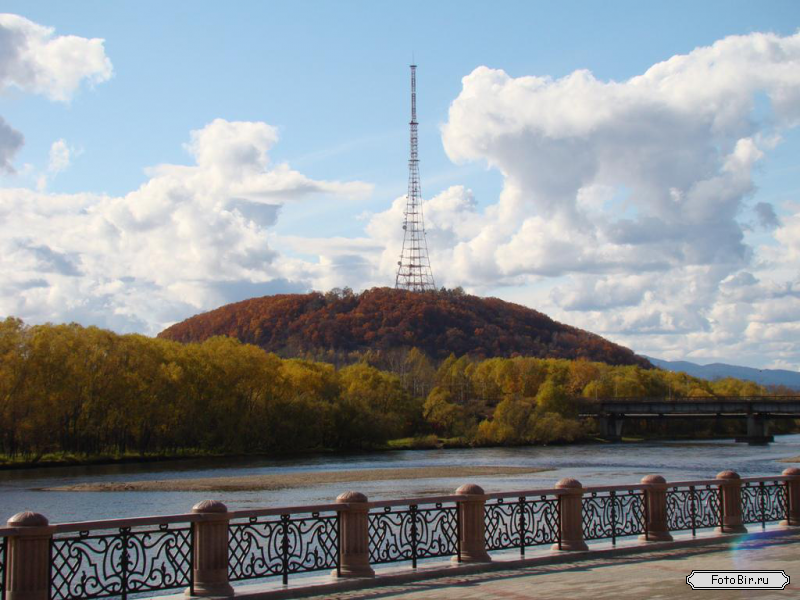                            Подготовила и провела:                           Гоголова Т.Е. воспитатель                                                           подготовительной логопедической группыг. Биробиджан 2013г.Интеграция образовательных областей: «Познание», «Коммуникация», «Чтение художественной литературы», «Музыка», «Социализация».Программные задачи:Формировать основы национального самосознания и любовь к малой Родине, интерес к настоящему и историческому прошлому города. Развивать психические процессы, активизировать словарь по теме;  развивать умение самостоятельно делать выводы и обобщения. Развивать навыки сотрудничества. Воспитывать любовь к родному городу, гордость за его жителей, бережное к нему отношение. Материалы: фотографии старого и нового города, картинка или макет автобуса, билетики с пословицами, карта, барабан и вопросы к мини- викторине о городе( по аналогии с игрой «Поле чудес»), фотовыставка-фотографии людей, прославивших город, символика города, музыкальное сопровождение, карточки к д/и, макет (рисунок) города + цветные карточки.Предварительная работа:                                                                                                                                                                                              Экскурсия по городу, просмотр видеофильмов и видеопезентаций о Биробиджане, с-р игра «На улицах родного города», разгадывание кроссвордов и загадок о городе, рассматривание иллюстраций книг, фотографий о городе, чтение стихотворений, прослушивание песен посвященных Биробиджану.ХОД:1.Орг. момент: игровое упражнение «Доброе утро»                                                      (дети выполняют действия по тексту)«Кем-то придумано просто и мудро,                                                                                                      при встрече здороваться : «Доброе утро!»                                                                                                                                                         «Доброе утро!»- скажем друг другу,                                                                                                                           «Доброе утро!»- подружке и другу,                                                                                                                                                     «Доброе утро!»- скажем гостям,                                                                                                           Чтоб улыбнулись приветливо нам.                                                                                                                                                   «Доброе утро!»- солнышку красному,                                                                                                                                                                                                                                               Самому чистому, самому ясному.                                                                                   И пусть согревают нас солнца лучи,                                                                                                                                              Лучи теплоты и лучи доброты.                                                                                                2.Беседа с детьми. (воспитатель предлагает детям сесть)                                                                                                                               -Ребята, я предлагаю вам принять участие в интересной беседе, начать которую хочу с небольшого музыкального фрагмента.                                                                                                                                             *Звучит отрывок песни «С чего начинается Родина».                                                                                     -  О чем песня?                                                                                                                                             -Как вы понимаете слово «РОДИНА»? (место где родился и вырос человек, страну, гражданином которой является и тд.)                                                                                                                     *Чтение стих-я И. Мазина «У каждого листочка…»  (подготовленный ребенок)                                                                                        У каждого листочка                                                                                                                                                   У каждого ручья                                                                                                                                       Есть главное на свете                                                                                                  Есть Родина своя.                                                                                                                 Для ивушки плакучей                                                                                                                                                                         Нет реченьки милей,                                                                                                                                                                                                                                                                               Для беленькой березки                                                                                                                      Опушки нет родней.                                                                                                        Есть ветки у листочка,                                                                                                      Овражек у ручья,                                                                                                                                                                                                                          У каждого на свете                                                                                                                     Есть Родина своя.                                                                                                                                       Места, где ты родился,                                                                                                                                         Где радостно живешь,                                                                                                                                                             Края свои родные                                                                                                                                                                       Ты Родиной зовешь.                                                                                                                                                                                                         Вос-ль: Родина- это слово затрагивает самые дорогие и глубокие чувства человека.                                                                                                                                                                 –Ребята, а какое место на земле вы можете назвать своей Родиной?                (наш родной город- Биробиджан)                                                                                                                                                            -Если мы с вами живем в городе Биробиджане, то как нас можно назвать?      (горожане, биробиджанцы)                                                                                                                                               Читает ребенок:                                                                                                             *Хочу чтоб знали все,                                                                                                   Всем рассказать хочу:                                                                                                                               Биробиджан- мой дом                                                                                                                                             Душой к нему лечу,                                                                                                                                  Он вырос у Биры                                                                                                                                 Наш светлый добрый дом                                                                                                                                          В котором мы с тобою счастливо живем.                                                                                                                –Ребята, сейчас я хочу  пригласить вас на небольшую экскурсию  по улочкам нашего города. Во время путешествия мы будем рассматривать достоприме-чательности родного Биробиджана, вспоминать людей прославивших его, а так же играть в интересные игры, посвященные городу. Те, кто во время путешествия покажет хорошие знания о городе, будет награжден эмблемой настоящего биробиджанца (на эмблеме символ города- герб или сопка)                                                                                                                                                                                                                                                                                                                                                                                                                           Путешествовать по городу будем на автобусе (иллюстрация или макет автобуса):                                                                                                                                       *Автобус отправляется                                                                                                                         К поездке все  готово.                                                                                                                   Билеты предлагаются                                                                                                                                             За красочное слово.                                                                                                                           -Место  в автобусе займет тот, кто скажет какой наш город? (красивый, молодежный, современный, зеленый, благоустроенный, гостеприимный и тд.)  Дети заходят в импровизированный автобус и получают билетики.                                                                                                                                                     –Отправляемся в путь!                                                                                                                                           На билетиках словесная игра «Доскажи словечко» (детям предлагаются пословицы о Родине)                                                                                                                       *Нет ничего на свете краше…( чем Родина наша)                                                                                                                                                                              *Человек без Родины, что… ( соловей без песни)                                                                                                                                                             *Береги землю родную…( как матушку любимую)                                                                                                                                                        *Всякому мила…(своя сторона)                                                                                                                                                                    *Жить- Родине…(служить)                                                                                                                   *Родная сторона-мать…(а чужая-мачеха)                                                                                                                                                                               Две пословицы по выбору- объяснить.                                                                                                                                                                            1 остановка –«Историческая»                                                                                                    На доске  фотовыставка «Старый Биробиджан»                                                                                                                        (Стих-е читает подготовленный ребенок):                                                                                   *По старым пожелтевшим фотографиям,                                                                                                                                         По зарисовкам, очеркам газет                                                                                                                                Читаем городскую биографию-                                                                                                                                                                        Историю невымышленных лет.                                                                                                                                                                                                                                Рассказ вос-ля: Осенью 1931г. На карте Дальнего Востока появилась маленькая точка (показ на карте) . Но это был еще не город, а маленький рабочий поселок –станция, которую построили первые переселенцы.                             -Кто скажет как  называлась эта станция? (Тихонькая)                                                                                                                   -Как вы думаете, почему маленькую станцию в тайге назвали Тихонькая? (рассуждения детей)                                                                                                                                -А какое бы вы дали название такой станции? (придумывание названий, объяснение их смысла)                                                                                                                                                                        - Как вы думаете, что делали люди, которые приехали на новое место?         (сл . работа «переселенцы», «первостроители»)                                                                                                                               С тех пор прошло немало лет, когда  на месте маленького рабочего поселка с дощатым перроном и редкими деревянными домишками были построены новые здания.                                                                                                                              –Как вы думаете, изменился наш город с той поры или нет?                                                                 Д/и «Узнай старый город» (найти парные фотографии видов старого и нового города)                                                                                                                                                                                                                                                                                                                                                                                                                                                                                                                          2 остановка- «Парковая»                                                                                                                                         *Мини-викторина «Природа родных мест» (в виде игры «Поле чудес»- дети крутят барабан и определяют вопрос)                                                                                    - В честь каких двух рек  был назван наш город?   (Бира и Биджан)                                                                                                                                                                                                                      -Какие деревья растут на территории нашего города? (береза, дуб, тополь, ель, …)                                                                                                                                                                                                                             -Какие животные обитают вблизи г.Биробиджана, на территории ЕАО?( заяц, лиса, еж, кабан, бурый медведь, …)                                                                                  -Какие птицы живут в городе и на пригородной территории? (вороны, воробьи, синицы, снегири…)                                                                                                                           -Какие рыбы водятся в реках и озерах Биробиджана и области? (карась, щука,  сом…)                                                                                                                                                                                                      -Ребята, чтобы сохранить природу родного города и края для последующих поколений нужно ее охранять и оберегать.                                                                                  Д/и «Сохраним природу»(красной фишкой выделить ситуации на карточках, которые угрожают природе родных мест, а зеленой- то, что надо делать для ее сохранения)                                                                                                                                                                                                    3 остановка-«Символическая» (символы города)                                                                                      -Каждый город  в чем-то неповторим и не похож на другие города, и мы узнаем его по особым приметам.                                                                                                                                   Д/и «Мозаика города»(отобрать из ряда символических изображений, те которые характеризуют город- сопка с телевышкой, горная река Бира, минора, лес- много зелени и др.)                                                                                                            -Но главными отличительными знаками любого города является- герб и флаг.                                   Д/и «Собери герб Биробиджана» (из составных частей, нужно соединить фон + минора +сопка + река Бира)                                                                                                                                                                                                                              Читает ребенок:Обо всем что свято городу,                                                                                                 Обо всем, что ему дорого,                                                                                                                                   Герб нам может рассказать                                                                                                                                                           Увлекательно и коротко.                                                                                                                                                                                     *Физминутка «Люблю по городу гулять»                                                                                                                                                                                                                                                     Люблю по городу гулять,                                                                                                                                                       Люблю смотреть, люблю считать.                                                                                                                                                                                                                            Площадь-раз, дом связи-два,                                                                                                 Три- фонтан красавиц.                                                                                                                                                                                                                                                                                                                                                 А четыре наш дворец-                                                                                                                                                        В нем каждый гений и творец…                                                                                                                                                              Пять по парку я гуляю,                                                                                                                               Всякий уголок в нем знаю.                                                                                                Шесть- на стадион хожу                                                                                                                                                      Там с ребятами дружу.                                                                                                                                                                                                                                                                                                               Семь- конечно наш детсад,                                                                                                Каждый побывать в нем рад!                                                                                                                                          Восемь- детская площадка                                                                                                         Здесь качели и лошадка.                                                                                                                                                                                                                Девять- новый магазин,                                                                                            Много ярких в нем витрин.                                                                                                                                           Десять- из-за поворота                                                                                                                                                                                     Вижу школьные ворота.                                                                                                              Очень любим мы наш город                                                                                                                                              Он красив и вечно молод!     4 остановка- «Люди, прославившие Биробиджан» (фотовыставка)                                                   - Людьми каких профессий гордится наш город? (поэтами, писателями, музыкантами, художниками, спортсменами, журналистами…)                                                        -Какие это люди? ( талантливые, умные, сильные, трудолюбивые, музыкальные, одаренные…)                                                                                                                          -Именами каких писателей названы улицы города?  (еврейские писатели-Шолом- Алейхем, Б.Миллер, Эм. Казакевич)  (Пушкин, Маяковский)                                                                                                                                   -Выставки каких биробиджанских художников устраиваются на территории города, области, страны?(В. Цап, Б. Косвинцев, В. Коровин)                                                                                                     - Какие музыкальные коллективы, исполняющие национальные песни и танцы вы знаете? («Когелет», «Мазлтов», «Нежность», «Иланот»…)                                                                                                                                                        -Назовите улицы, носящие имена героев… (И. Бумагин, Стяжкин)                                                                                                                                                                                                                                                                                                         5 остановка- «Современный город» (или «Любимый город мой»)                                                    - Ребята, вы любите свой город? –Почему?                                                                                                  -Я думаю, что вы хорошо  знаете его и легко узнаете на фотографиях среди множества других городов.                                                                                                     Д/и «Узнай любимые уголки своего города»                                                                                                                                                                 - У каждого человека в городе есть любимое место, где ему нравиться бывать. Нужно отгадать загадки о городе, а отгадки найти на стенде с фотографиями.* Есть у нас не терем-теремок,                                                                                                   А дворец. Он светел и высок.                                                                                                           Едут во дворец артисты выступать,                                                                                                                              Чтобы всем свои таланты  показать. (Филармония) *Большая и светлая площадь…                                                                                Торжественна здесь тишина.                                                                                                           И память о подвигах прошлых                                                                                                  Она сохранить помогла. (Сквер Победы)                                                                                                                               *Что за здание большое поезда встречает                                                                                                                                                                                                                                                            И приезжих красотою  своею удивляет?                                                                                                                                                                                                                                                                                                                                                                                                                                                                                                                                                                                                                                       Отъезжающие в нем   поезд ожидают.                                                                                                                                                          А еще «ворота в город» гордо величают.  (вокзал)                                                                                                *Дружат люди на планете:                                                                                                              Ты со мной, а я с тобой.                                                                                                       И в  Китае тоже дети                                                                                                        Дружат все между собой.                                                                                                                                                           Чтобы дружба крепче стала                                                                                                                                                                                                       Эта площадь вырастала.                 (Площадь Дружбы)                                                                                                                 *Горная, холодная                                                                                                                                                                                                                                                                   Быстрая такая                                                                                                                                                                         В нашем городе река.                                                                                                                Как ее называют? (Бира)                                                                                                                                   *Чудесный уголок нетронутого леса                                                                                                       Когда-то здесь была могучая тайга,                                                                                                                      Стоят в тени деревьев карусели,                                                                                     Где любит покататься детвора.  (парк)                                                                          *Он грудью амбразуру закрывал                                                                                    Не думал о геройстве в ту минуту                                                                                                                                А просто Родину и город защищал                                                                                                                                  О земляке я точно не забуду. (памятник И. Бумагину)                                                                                                                                                  *Главная улица нашего города                                                                                                                                              Память о нем на века сохранит                                                                       Пусть  и не жил в Биры,                                                         Но встречаемся мы на Арбате.                                                                                               Одетый в гранит, автор сидит                                                          И на город любуясь, глядит. (Ш-А)                             -Ребята, назовите свои любимые места в Биробиджане и почему вам нравиться там бывать? (3-4 ответа детей)                                                                             6 остановка- «Мы будущее твое, Биробиджан!»                                                                                                  Детям предлагается ч/белый макет (рисунок) города. Дети «оживляют» макет цветными картинками и словесно объясняют свой выбор.(лишнее исключают)                                                                                                                                                                       Например: 1ребенок- «Я хочу, чтобы над Биробиджаном всегда ярко светило солнце!» ( размещает на макете картинку солнышка);                                                                                                                                                2 ребенок- А я хочу, чтобы дети города всегда улыбались и были счастливы!»                                                 3 ребенок- «Я хочу , чтобы город Биробиджан всегда был чистым, ухоженным и зеленым!» и тд.                                                                                                             Постепенно весь макет покрывается цветными картинками с пожеланиями детей.                                                                                                                                                                                 Возвращение в детский сад. Итог: (- Что больше всего запомнилось и понравилось во время путешествия? –Что еще нового о Биробиджане хотели бы узнать?)                                                                                                                        *Звучит песня «Люблю тебя, Биробиджан», дети награждаются медалями «Знатоки города».                             Список используемой литературы:1.Т.И. Подрезова «Планирование и конспекты занятий по патриотическому воспитанию», изд. «Айрис пресс» ,Москва 2008г.2.Е.А. Зубарева «Мы по городу гуляли»- сборник загадок.3.Фотоальбом «Трудом преображенная земля» (к юбилею ЕАО-75)Изд.дом « Приамурские ведомости»,2009г.4. Н. Г. Зеленова, Л. Е. Осипова «Мы живем в России»,2010г.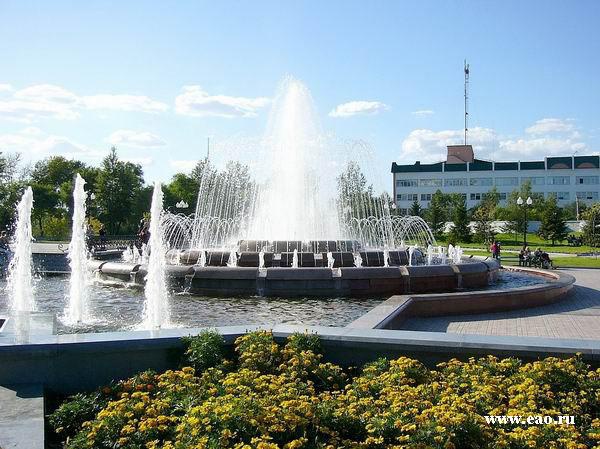 